Påskäggshoppet.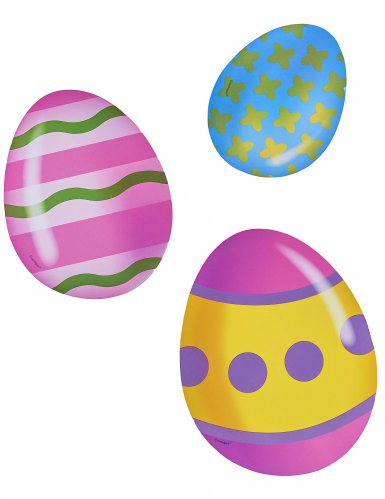 Den 10 april är det dags för årets påskäggshoppning.Träningstävling i banhoppning.Framridning sker tillsammans där efter hoppar man sin bana en och en. 
 Prisutdelning med rosett + överraskning.P5 samling 8.00 Ridning 8.45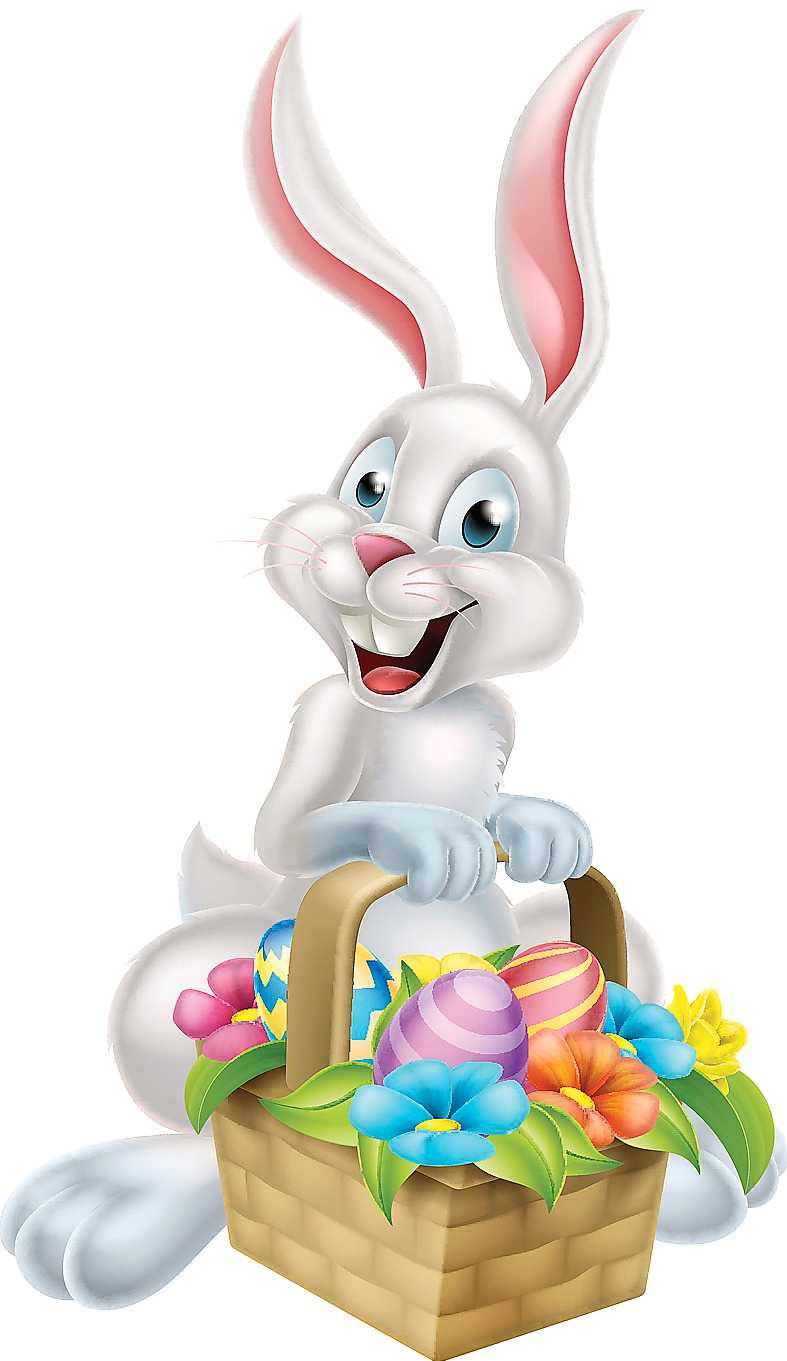 
P4 samling 9.15ridning 9.45
P3 samling 10.15ridning 10.45Pris 400: - max 10 elever/gruppPriset är sponsrat av LRF och där med reducerat med 250 krInstruktör: Malin DahlgrenAvbokning skall ske senast 8/4 annars debiteras kursavgiften.Betalning sker på faktura.